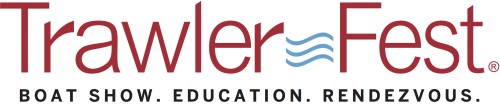 Offshore Essentials - Handout Table of Contents – 2020Cover page1 Table of contents 2 Trawler Performance Table RPM- (see also JMYS.com Trawler Skills)3 Owner Operator Hands on Knowledge 4 USCG Requirements (Northern Ranger II example)5 Cruising Log Book Daily Report 6 Start Up Check list7 Ready for Sea – pre-Departure 8 Underway Trip Log - Pilothouse9 ER Inspection Temperature/watch Log – Engine room10 Hourly Watch Schedules (3 person and 4 person)11 Hourly Pilothouse Watch12 Arrival at DestinationComments? Please contact Jeff Merrill | Mobile +1 949.355.4950 | Email Jeffl@JMYS.com © 2020 JMYS